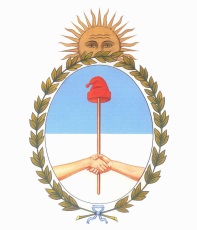 REPUBLICA ARGENTINA 
PROYECTO DE FOMENTO DE EMPLEO PARA JÓVENESPRESTAMO DEL BANCO INTERNACIONAL DE RECONSTRUCCION Y FOMENTO (BIRF) N° 8464CIRCULAR N° 1
LICITACION PUBLICA NACIONAL N° AR-MTESS-20287-NC-RFQEn el marco del Préstamo del Banco Internacional de Reconstrucción y Fomento, el Gobierno de la República Argentina convocó a la Licitación Pública Nacional N° AR-MTESS-20287-NC-RFQ para la “CONTRATACION DE OFICINA DE EMPLEO MOVIL”, la cual tendrá fecha de recepción de ofertas hasta las 15:00hs. del día 5 de marzo de 2018 a las 15:00hs. y apertura de las mismas a las 15:00hs. del día 5 de marzo de 2018, en la Av. Leandro N. Alem N° 638, Piso 6°, de la Ciudad Autónoma de Buenos Aires, República Argentina. 